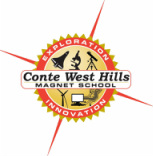 August 28, 2020Dear Parents and Guardians,Welcome back to the 2020-2021 school year!  Unfortunately we will be unable to meet in person; however we will be able to have live classes this year.  Teachers and Administrators have been working very hard learning new ways to teach blended lessons to provide your child with an enriched and meaningful learning experience.  Yes, there will be some glitches, but we will all get through this together!    Our grade seven team will be hosting three orientations for parents and guardians on Google Meets, as this will be the new platform used for online learning.  They will be hosted on Monday, August 31, 2020 at 6:00PM, and Tuesday, September 1, 2020 at 11:00AM and 6:00PM.  We urge you to join us at one of these sessions so we can provide you with information on the norms for distance learning, introduce our new Math and Science Teachers, share our expectations for student learning.  Students will be required to log on live to their classrooms this year and fully participate in their lessons.  We look forward to meeting with you.Warmest Regards,The Grade Seven TeamJuliana Williamson (English)Kathleen Mastroianni (Social Studies)Tyler Mitchell (Math)Vinny Cusano (Science)DateTimeCodeMonday August 31st 6:00pmmeet.google.com/vsf-rjdd-nnjTuesday September 1st 11:00ammeet.google.com/xbb-itjf-ecrTuesday September 1st 6:00pmmeet.google.com/jga-caxi-swu